Advisor Recruitment: Step 6BA: Advisor Appointment Template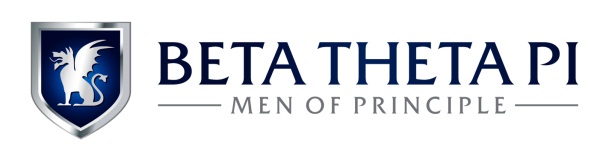 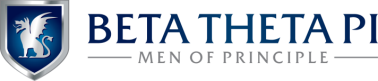 